Japan Film Festivals Application Form日本电影节申请表Please submit in English by entering into this word document. Complete and return to hi@wasabicreation.com within a week. 请用中文填写，并于一周之内提交到 hi@wasabicreation.com.* Indicates required field *部分必须填写*Name:学校名*E-mail:邮箱*Contact Information:联系方式Tel:电话Mobile phone:手机Email:邮箱Address:地址Postal code:邮编How do you know about “Japan Film Festivals”? (Highlight whichever applies.)你是怎样知道“日本电影节”？（请标注对应的选项）FacebookLinkedInVimeo.comFrom your schoolFrom a friendOthers (please indicate):If you are a student, or graduate finished study in 2014, please complete the following in BLUE.如果你是在校学生，或2014年毕业生，请完成蓝色部分的信息填写。*Name of school:学校名*Faculty/Dept. /Graduate Course:学院／专业*Name of Teacher in Charge:导师／班主任*Name of student:学生名*Academic Year:学年Did you graduate in 2014?你是2014年毕业生吗*Gender:性别*Age:年龄Additional Contact Info 其他联系方式(Please enter additional information to ensure you can be reached even during summer break.)（请填写能够确保在暑假期间联系到您的联系方式）*Title of Entries影片名字(Please also include your recent works that is under 20min if you have):如果你有其他20分钟以内的作品也请填写出来：*Date of Completion of Work (Year & Month):作品完成时间（年&月）*Play Length (Minutes & Seconds):播放时间（分&秒）*The idea behind the entry / What makes it unique?作品背后的故事／您作品与众不同的原因？*Format of Master Copy (Highlight whichever applies.)影片格式（请标注对应的选项）Film（电影）:		8mm　 16mm
Video（视频）:　 	mini-DV　 HD-DV
Others（其他）:*Sound (Highlight whichever applies.)声音（请标注对应的选项）No sound没有声音Stereo　立体声  Mono单声道For CG, Animation, etc.2D& 3D动画，动画片Which Software is used:请填写您使用的软件*Music Used采用的音乐Fill out even if the music is the entries' original music.即使音乐是影片的原始音乐，也请填写如下信息。・Original Music (Note: if created by a friend, please attach written consent from the friend.)
原始音乐（注意：如果作者是您的朋友，请附上您朋友的书面版权批准证明）Creator’s name:创作人名字Title:作品名・Existing music (Note: Only for music for which consent has been received.)     引用音乐（注意：只可以是得到版权批准的音乐）
　Please list the song name, composer, lyricist, source, and other details.       请列出歌曲名，创作人，歌词，来源和其他信息。Note: A copy of a consent form must send by email to hi@wasabicreation.com注意：必须将版权批准的复印件发送到hi@wasabicreation.comOthers intellectual properties其他版权
For other intellectual properties such as Video, Illustration, Photos, and Text please provide the following information.如果涉及到其他版权，例如视频，照片和文本，请提供如下信息。
・Original Creator 原创者(Note: if created by a friend, please attach written consent from the friend.)原作者（注意：如果作者是您的朋友，请附上您朋友的书面版权批准证明）
・Title 标题・Existing materials (Note: Only for materials for which consent has been received.)     既存素材（注意：只需填写已经获得版权批准的素材）
　Please list the creator, source, or other details.    请注明原作者，来源或者其他详细信息。Note: A copy of a consent form must send an email hi@wasabicreation.com注意：必须将版权批准的复印件发送到hi@wasabicreation.comAdditional Notes其他注意事项Please list in detail any past or future contests (with dates) to which this same work was or will be submitted.请列出该作品过去参加过或即将要参加的所有比赛的详细信息（包括比赛时间）。
List any special mentions or awards received.
请列出所有获奖记录。*Movie file 影片文件Please provide the URL to which the film can be downloaded.请提供可以下载影片的URLYou may use Dropbox, Google Drive, Vimeo (downloadable), or other application.您可以使用Dropbox，谷歌网盘，Vimeo（设置为可下载），或者其他可以下载的应用程序。*Movie films provided will be solely for the use of film festival application, be assured it will not be shared or used for other purposes. 影片只会被用作电影节申请，我们会确保它不会被分享或者用于其他用途。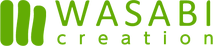 Contact informationPerson-in-charge: Tong (WASABI Creation)hi@wasabicreation.com+65-86567631Webpage: http://www.wasabicreation.com/#!film-festivals-in-japan/c1rtr 